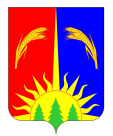 ЗЕМСКОЕ СОБРАНИЕ ЮРЛИНСКОГО МУНИЦИПАЛЬНОГО РАЙОНАПЕРМСКОГО КРАЯ РЕШЕНИЕ26.10.2018                                                                                                                № 124О внесении изменений в Порядок расчета, взимания и расходования платы родителей (законных представителей) за услуги по присмотру и уходу за детьми в муниципальных образовательных учреждениях Юрлинского муниципального района, реализующих общеобразовательную программу дошкольного образования, утвержденный решением Земского Собрания Юрлинского муниципального района от 30.08.2013 № 182В соответствии с Федеральными законами от 06.10.2003 №131-ФЗ «Об общих принципах организации местного самоуправления в Российской Федерации», от 29.12.2012 № 273-ФЗ «Об образовании в Российской Федерации», постановлением Правительства Пермского края от 01.08.2018  №444-п «О компенсации части родительской платы за присмотр и уход за ребенком в образовательных организациях, реализующих образовательную программу дошкольного образования», Уставом муниципального образования «Юрлинский муниципальный район» Земское Собрание Юрлинского муниципального района РЕШАЕТ:1. Внести в Порядок расчета, взимания и расходования платы родителей (законных представителей) за услуги по присмотру и уходу за детьми в муниципальных образовательных учреждениях Юрлинского муниципального района, реализующих общеобразовательную программу дошкольного образования, утвержденный решением Земского Собрания Юрлинского муниципального района от 30.08.2013 №182 (в редакции решений Земского Собрания Юрлинского муниципального района от 29.04.2016 № 292, от 22.06.2018 № 109) следующие изменения:1.1. Пункт 5.1 изложить в следующей редакции:«5.1. В целях материальной поддержки воспитания и обучения детей, посещающих образовательные учреждения, реализующие образовательную программу дошкольного образования, родителям (законным представителям) выплачивается компенсация части родительской платы. Право на получение компенсации имеет один из родителей (законных представителей), внесших родительскую плату за присмотр и уход за ребенком в образовательной организации, в случаях, установленных пунктами 5.2 и 5.3 настоящего Порядка.».1.2. Дополнить пунктами 5.2, 5.3, 5.4, 5.5, 5.6, 5.7 следующего содержания:«5.2. Родителям (законным представителям) детей, зачисленных в образовательные организации, реализующие образовательную программу дошкольного образования, до 31 августа 2018 года, предоставление компенсации части родительской платы за присмотр и уход за ребенком в образовательных организациях, реализующих образовательную программу дошкольного образования, осуществляется без учета критериев нуждаемости до прекращения образовательных отношений в связи с отчислением ребенка из образовательной организации, реализующей образовательную программу дошкольного образования, в связи с завершением обучения.5.3. Родителям (законным представителям) детей, впервые зачисленных в образовательную организацию, компенсация предоставляется в случае нуждаемости, за исключением родителей (законных представителей) детей, зачисленных в образовательную организацию после отчисления из другой образовательной организации, предоставлявшей компенсацию без учета критериев нуждаемости.Критериями нуждаемости для предоставления компенсации являются:а) среднедушевой доход семьи ниже величины прожиточного минимума, установленной в среднем по Пермскому краю на душу населения;б) среднедушевой доход семьи не превышает полуторакратный размер величины прожиточного минимума, установленный в среднем по Пермскому краю на душу населения, при наличии в семье на содержании и воспитании троих и более детей в возрасте до 18 лет, в том числе пасынков, падчериц, усыновленных и удочеренных детей, детей, принятых под опеку (попечительство) или принятых на воспитание в приемную семью, семью патронатного воспитания, в семейную воспитательную группу, а также совершеннолетних детей, в том числе усыновленных и удочеренных, в возрасте до 23 лет, обучающихся в профессиональных образовательных организациях и образовательных организациях высшего образования по очной форме обучения.5.4. Среднедушевой доход семьи исчисляется территориальным органом Министерства социального развития Пермского края по месту жительства либо пребывания получателя в порядке, установленном Министерством социального развития Пермского края.5.5. Компенсация предоставляется в следующих размерах:- 20% среднего размера родительской платы за присмотр и уход за ребенком в муниципальных образовательных организациях, реализующих образовательную программу дошкольного образования (далее-средний размер родительской платы) - на первого ребенка; - 50% среднего размера родительской платы - на второго ребенка;- 70% среднего размера родительской платы -  на третьего и каждого последующего ребенка в семье.5.6. Средний размер родительской платы ежегодно устанавливается постановлением Правительства Пермского края.5.7. При предоставлении компенсации и определении ее размера учитываются все дети в семье в возрасте до 18 лет.Очередность детей (первый, второй, третий и последующий ребенок) определяется по дате рождения ребенка. Очередность одновременно родившихся детей определяется получателем самостоятельно.При предоставлении компенсации в случае применения критерия нуждаемости, указанного в подпункте «б» пункта 5.3 настоящего Порядка, учитываются также все совершеннолетние дети в семье в возрасте до 23 лет, обучающиеся в профессиональных образовательных организациях и образовательных организациях высшего образования по очной форме обучения.».2. Направить настоящее решение в Администрацию Юрлинского муниципального района, Контрольно-счетную палату Юрлинского муниципального района, прокуратуру Юрлинского района.3. Возложить контроль за исполнением данного решения  на постоянную комиссию по социальным вопросам Земского Собрания Юрлинского муниципального района.4. Настоящее решение вступает в силу со дня его официального опубликования в информационном бюллетене «Вестник Юрлы» и распространяется на правоотношения, возникшие с 01.09.2018 года.Председатель Земского Собрания Юрлинского муниципального района                                                      А.И. ПикулевГлава Юрлинского муниципального района                                         Т.М. Моисеева